TECNOLOGÍA  4º BÁSICO  SEMANA 9 DEL 25 AL 29 DE MAYOVeamos los pasos que hemos realizado, aquellos que realizaremos en esta clase y los que haremos después para terminar en un hermoso proyecto de las capas de la Tierra:a) ¿Qué hemos realizado? 1. Determinamos la necesidad que hay que cubrir con este objeto tecnológico: En nuestro caso, diseñar un modelo de las capas de la Tierra utilizando materiales a nuestra elección.2. Objetivo: Es la meta final que deseamos lograr, todas nuestras acciones deberán ir en función de lograr el objetivo. Es decir:  Fabricar un modelo de las capaz de la Tierra en nuestro hogar.3. Boceto: Es sólo un  dibujo simple del proyecto de las capas de la Tierra siguiendo las instrucciones en el archivo tarea de la semana anterior.b) ¿Qué haremos esta semana?4. Planificar: Pero… ¿Qué es planificar?  Es una secuencia de acciones que vamos a realizar para lograr el objetivo en el tiempo establecido y con los materiales necesarios. Es decir: Debes enumerar qué acciones vas a realizar para elaborar tu proyecto de las capas de la Tierra, para ello debes proyectarse e imaginarte cuando estés trabajando y pensar cómo fabricarás una maqueta de las Capas de la Tierra: ¿Qué haré? ¿Cómo lo voy a hacer? Es decir… ¿Qué necesito hacer primero? ¿Qué haré después? ¿Qué materiales o herramientas voy a ocupar para hacer el trabajo? ¿Cuándo las utilizaré? ¿Dónde voy a trabajar? ¿Qué espacio necesito?Recuerda revisar la pauta de corrección del archivo “Tarea” para que cuando vayas planificando y tengas claridad de los indicadores requeridas para lograr el proyecto “Maqueta Capas de la Tierra” y cumplir así el objetivo.5. Lista de Materiales: Ahora que ya te una idea más clara de lo que harás necesitas una lista de materiales para trabajar, así optimizas el tiempo (es decir no lo desaprovechas) y los recursos (no pierdes materiales al recortar o pegar sin necesidad).Para que puedas seleccionar bien, te invitamos a observar el siguiente video: https://www.youtube.com/watch?v=Tx2y3BPiV6gc) ¿Qué haremos después? Los pasos que veremos las próximas clases son:6. Elaboración del proyecto (fabricación del proyecto “Capas de la Tierra” con los materiales que has seleccionado).7. Análisis del trabajo realizado (revisar si se cumplió con el boceto, si éste se acercó a la realidad, si la planificación estuvo bien diseñada o faltó algún paso).8. Evaluación: Revisar de forma objetiva si el objeto diseñado cumplió con el objetivo y cómo se realizó.Te invitamos a seguir trabajando, esta vez sólo debes cerrar tus ojos e imagínate cómo lo harás y qué necesitarás. Para ello, responde la guía del archivo adjunto.Introducción: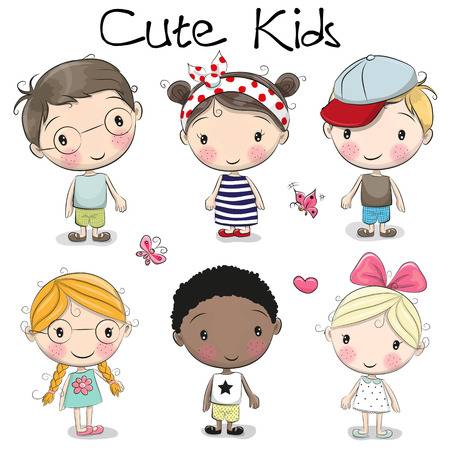 ¡Hola niñas! Como pudieron ver desde la semana anterior estamos trabajando tecnología articulada con Ciencias Naturales confeccionando un modelo de las capas de la tierra.La clase anterior pudimos crear un boceto y ahí pudiste comprobar que es un simple dibujo donde podías proyectar como sería tu modelo, siguiendo las indicaciones en el archivo tarea con la pauta a seguir.¿Cómo lo harás? ¿Qué materiales necesitarás? Esta vez deberás realizar el paso a paso y así podrás analizar los materiales, herramientas o técnicas que debes tener a mano o saber, para trabajar en tu proyecto y así, el día en que pongas manos a la obra, no te detengas hasta finalizarlo. OA: Planificar la elaboración de un objeto tecnológico, incorporando la secuencia de acciones, materiales, herramientas, técnicas y medidas de seguridad necesarias para lograr el resultado deseado, y discutiendo las implicancias ambientales de los recursos utilizados.OA: Describir, por medio de modelos, que la Tierra tiene una estructura de capas (corteza, manto y núcleo) con características distintivas en cuanto a su composición, rigidez y temperatura. (Ciencias Naturales)Contenidos: Planificación de la elaboración de un objeto tecnológicoMateriales, herramientas y técnicas